Publicado en Madrid, España el 07/05/2024 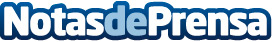 Azzulei TV se posiciona como una alternativa innovadora en la producción de vídeo en directoAzzulei Technologies desvela su última innovación: Azzulei TV. Esta revolucionaria plataforma redefine la producción de vídeo en directo en la nube, ofreciendo un estudio de realización de alta calidad, accesible desde dispositivos móviles y ordenadores. Con características como la superposición de textos e imágenes, marcadores deportivos y repeticiones instantáneas, Azzulei TV democratiza la producción de vídeo en directo, eliminando barreras técnicas y financierasDatos de contacto:Azzulei TVCEO687 46 06 23Nota de prensa publicada en: https://www.notasdeprensa.es/azzulei-tv-se-posiciona-como-una-alternativa Categorias: Nacional Comunicación Marketing Televisión y Radio Software Innovación Tecnológica http://www.notasdeprensa.es